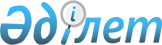 О внесении изменения в решение Павлодарского городского маслихата от 30 апреля 2014 года № 259/35 "Об установлении размеров социальной помощи для отдельно взятой категории получателей к памятным датам и праздничным дням"
					
			Утративший силу
			
			
		
					Решение маслихата города Павлодара Павлодарской области от 1 июня 2016 года № 39/5. Зарегистрировано Департаментом юстиции Павлодарской области 18 июля 2016 года № 5168. Утратило силу решением Павлодарского городского маслихата Павлодарской области от 3 ноября 2020 года № 536/71 (вводится в действие по истечении десяти календарных дней после дня его первого официального опубликования)
      Сноска. Утратило силу решением Павлодарского городского маслихата Павлодарской области от 03.11.2020 № 536/71 (вводится в действие по истечении десяти календарных дней после дня его первого официального опубликования).
      В соответствии с пунктом 2-3 статьи 6 Закона Республики Казахстан от 23 января 2001 года "О местном государственном управлении и самоуправлении в Республике Казахстан", пунктом 10 постановления Правительства Республики Казахстан от 21 мая 2013 года № 504 "Об утверждении Типовых правил оказания социальной помощи, установления размеров и определения перечня отдельных категорий нуждающихся граждан", Павлодарский городской маслихат РЕШИЛ:
      1. Внести в решение Павлодарского городского маслихата от 30 апреля 2014 года № 259/35 "Об установлении размеров социальной помощи для отдельно взятой категории получателей к памятным датам и праздничным дням" (зарегистрировано в Реестре государственной регистрации нормативных правовых актов за № 3778, опубликовано 9 мая 2014 года в газете "Шаhар", 8 мая 2014 года в газете "Звезда Прииртышья"), следующее изменение:
      в абзаце четвертом пункта 1 слова "лица, достигшие пенсионного возраста, а именно:" заменить словами "гражданам (лицам), достигшим пенсионного возраста, получающим минимальный размер пенсии и (или) пособия или ниже минимального размера пенсии и (или) пособия, а именно:".
      2. Контроль за выполнением настоящего решения возложить на постоянную комиссию городского маслихата по социальной политике.
      3. Настоящее решение вводится в действие по истечении десяти календарных дней после дня его первого официального опубликования.
					© 2012. РГП на ПХВ «Институт законодательства и правовой информации Республики Казахстан» Министерства юстиции Республики Казахстан
				
      Председатель сессии

Е. Абенов

      Секретарь городского маслихата

З. Мукашева

      "СОГЛАСОВАНО"

      Аким Павлодарской области

Б. Бакауов

      "28" июня 2016 года
